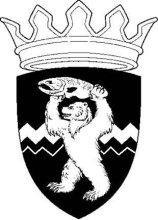 РОССИЙСКАЯ ФЕДЕРАЦИЯКАМЧАТСКИЙ КРАЙЕЛИЗОВСКИЙ МУНИЦИПАЛЬНЫЙ РАЙОНДУМА ЕЛИЗОВСКОГО МУНИЦИПАЛЬНОГО РАЙОНАРЕШЕНИЕ08 октября 2019 г.  №  1330	г. Елизово90 сессия О согласовании муниципальному унитарному сельскохозяйственному предприятию «СовКам» реализации муниципального имущества, переданного  предприятию на праве хозяйственного веденияРассмотрев предложение Администрации Елизовского муниципального района о  согласовании муниципальному унитарному сельскохозяйственному предприятию «СовКам» реализации муниципального имущества, переданного  предприятию на праве хозяйственного ведения, руководствуясь Гражданским кодексом Российской Федерации, Уставом Елизовского муниципального района, Положением о порядке управления и распоряжения  муниципальным имуществом в Елизовском муниципальном районе, Дума Елизовского муниципального районаРЕШИЛА:Согласовать муниципальному унитарному сельскохозяйственному предприятию «СовКам» реализацию муниципального имущества, переданного предприятию на праве хозяйственного ведения, согласно приложению к настоящему Решению.Председатель Думы Елизовского муниципального района	            	   А.А. ШергальдинПриложение       к Решению Думы Елизовскогомуниципального районаот 08.10.2019  № 1330Переченьимущества согласованного для реализации муниципальным унитарным сельскохозяйственным предприятием «СовКам» « п/пНаименование объекта Адрес (местонахождение)Идентифицирующие характеристики1КартофелехранилищеКамчатский край, Елизовский район, пос. КамчатскийКадастровый номер 41:05:0101020:262,площадь 390,1 кв.м.2Нежилые помещения поз. № 8,9,10,11,12,13 в здании картофелехранилища № 5, 6Камчатский край, Елизовский район, пос. ЛеснойПлощадь 1379,3 кв.м